T.C.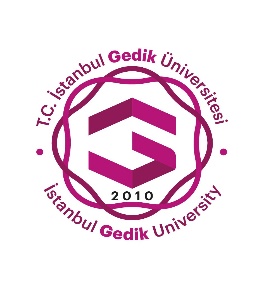 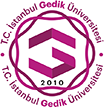 İSTANBUL GEDİK ÜNİVERSİTESİ…………………Dekanlığına/MüdürlüğüneBütünleme/Not Yükseltme Sınavı Başvuru Dilekçesi…./…/……20…/20… eğitim öğretim yılı güz/bahar dönemi sonunda aşağıdaki listede belirttiğim derslerden Bütünleme/Not Yükseltme Sınavı/Sınavlarına girmek istiyorum. Gereğini arz ederim.İmzaBütünleme/Not Yükseltme Sınavına Girmek İstediğim Ders/Dersler:Açıklamalar:Bütünleme sınavı MADDE 29Bütünleme sınavları; ilgili yarıyıl veya yıl sonunda almış oldukları ders veya derslerin yarıyıl sonu sınavına girme hakkı elde edenlere, yarıyıl sonu sınavında başarısız olan öğrenci ile sınava girme şartlarını sağladığı halde yarıyıl sonu sınavına giremeyen öğrenciye, başarısız olduğu her ders için yaz okulu uygulaması olup olmadığına bakılmaksızın ilgili yarıyıl sonlarında tanınan sınav hakkıdır.Yarıyıl sonu sınav sonucuna göre; öğrenci not yükseltmek amacıyla, sınav sonucunun açıklandığı tarihten itibaren üç iş günü içerisinde müdürlüğe/dekanlığa dilekçe vererek bütünleme sınavına girebilir. Bu durumda alınan son not geçerlidir.Bütünleme sınavından alınan not, yarıyıl sonu sınavı notu yerine geçer ve bütünleme sınavına giren öğrencinin başarı notu değerlendirmesi bütünleme sınav notuna göre yapılır.Bütünleme sınavına girmeyen öğrencinin, yarıyıl sonu sınav notu geçerli kalır.Bütünleme sınavında mazeret sınavı uygulaması yapılmaz.FF ve FD Harf Notu alınan derslerden bütünleme sınavına girmek için dilekçe verilmez.Devamsızlık nedeniyle başarısız olunan ders/derslerden yarıyı sonu veya bütünleme sınavına girilemez.Başvuru formunu doldurduktan sonra imzalı şekilde sinavbasvuru@gedik.edu.tr mail adresine gönderiniz.Adı SoyadıÖğrenci NoT.C. Kimlik NoFakülte/YO/MYOCep Tlf NoBölüm/ProgramDersin KoduDersin AdıDönemiÖğretim Üyesi/Görevlisi